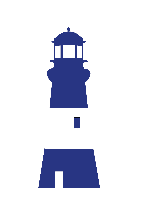 ______________________________			_____________________________________Ort, Datum						Unterschrift Projektleitung______________________________			_____________________________________Ort, Datum						Unterschrift Pastor1.PROJEKT1.1Projektname1.2Ortsgemeinde / AdresseStraße Hausnr.:PLZ Ort:1.3Ansprechpartner_in / Projektverantwortliche_rVorname Name:Straße Hausnr.:PLZ Ort:E-Mail-Adresse:Telefonnummer / ggf. auch Mobil:Website:2.PROJEKTBEWERTUNG2.1.Allgemeine Beschreibung / aktuelle Situation / durchgeführte Maßnahmen2.2.Gesetzte Ziele waren …2.3Davon erreichte Ziele2.4.Wie ist die Situation im Projektteam?2.5.Welche positiven Erkenntnisse habt ihr gewonnen?2.6Welche Gründe für ein evtl. Nichterreichen von Zielen gab es?2.7.Welche Auswirkungen hat das Projekt auf die Gemeinde und ggf. auf das Umfeld der Gemeinde?2.8.Welche nächsten Schritte sind geplant?2.9.Benötigt ihr Unterstützung seitens der Vereinigung und wenn ja, welche?3.FAZIT